4. 第4次工作小組會議紀錄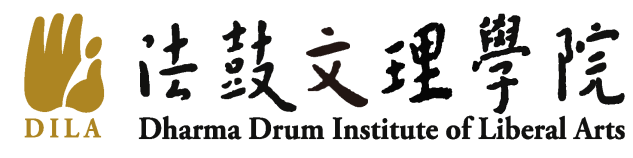 109年度校務評鑑追蹤評鑑與再評鑑第4次工作小組會議紀錄會議名稱：109年度校務評鑑追蹤評鑑與再評鑑 第4次工作小組會議地    點：綜合大樓GA422會議室會議時間：109年04月30日(星期三)   14:00~15:30主　　席：副校長蔡伯郎                      聯絡人/記錄：郭晁榮電　　話：2498-0707#5312；傳真：2408-2172應出席人員：蔡伯郎副校長、研究發展組李婷潔組長、諮商輔導暨校友聯絡
中心蕭麗芬主任、諮商輔導暨校友聯絡中心徐偉玲、研究發展組
郭晁榮。議　　程：一、第二週期校務評鑑歷程暨評鑑結果第二週期校務評鑑時程圖二、109學年度自我評鑑流程「109年度自我改善計畫進度」流程圖三、重要列管事項執行情形：四、討論事項討論事項(一)：105至107學年度畢業生追蹤與雇主滿意度調查進度，請討論。說    明：一、畢業生流向統計調查（105至107學年度）:105至107學年度計有87位畢業生：碩士班53名、學士班34名，統計結果如下：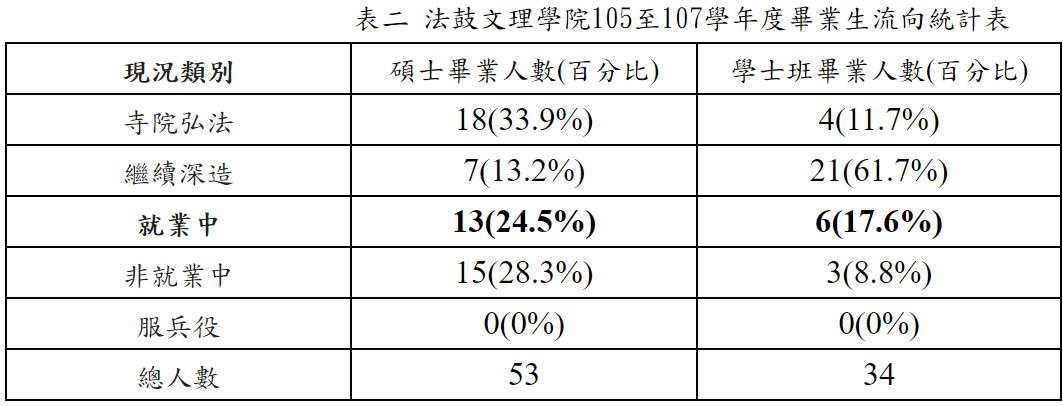 二、雇主滿意度問卷：發放對象為105至107學年度畢業，畢業流向現況類別為「就業中」(不含自營企業)的校友主管，109年4月中發出15份問卷，回收7份，回收率為46.6%。105至107學年度「就業畢業生」職場分析暨問卷回收表如下表：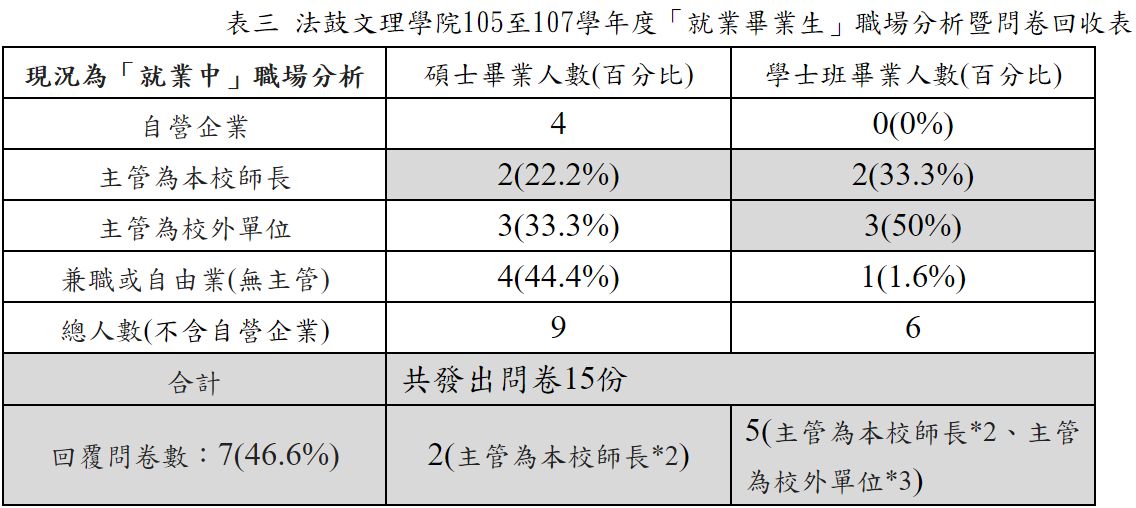 決　　議：109年7月14日後續追蹤問卷調查訪問情形。討論事項(二)：「指導委員」與「校級評鑑委員」邀請時間、邀請函，請討論。說    明：一、依甫修訂的「法鼓文理學院自我評鑑實施辦法」，本校在109年度須完成指導委委員會、校級評鑑委員會，方於自我改善期間落實自我評鑑機制。二、為進行後續作業，委請排訂邀請時間與確認邀請函文字，邀請函請詳下一頁。議    決：因需辨別前揭委員會屬於常置型或任務型，及綜合考量會議內容，爰本案提至下次會議討論。討論事項(三)：法鼓文理學院 「評鑑專區」網頁執行進度，請討論。說    明：一、因考量校務評鑑為教育行政之品質保證工作，公開且無障礙之宣傳溝通、問題反映平台，能有助於各互動關係人資訊查閱與互動，研發組目前規劃學校網頁「評鑑專區」。二、相關網頁內容，請參閱網址http://rd.dila.edu.tw/?page_id=1995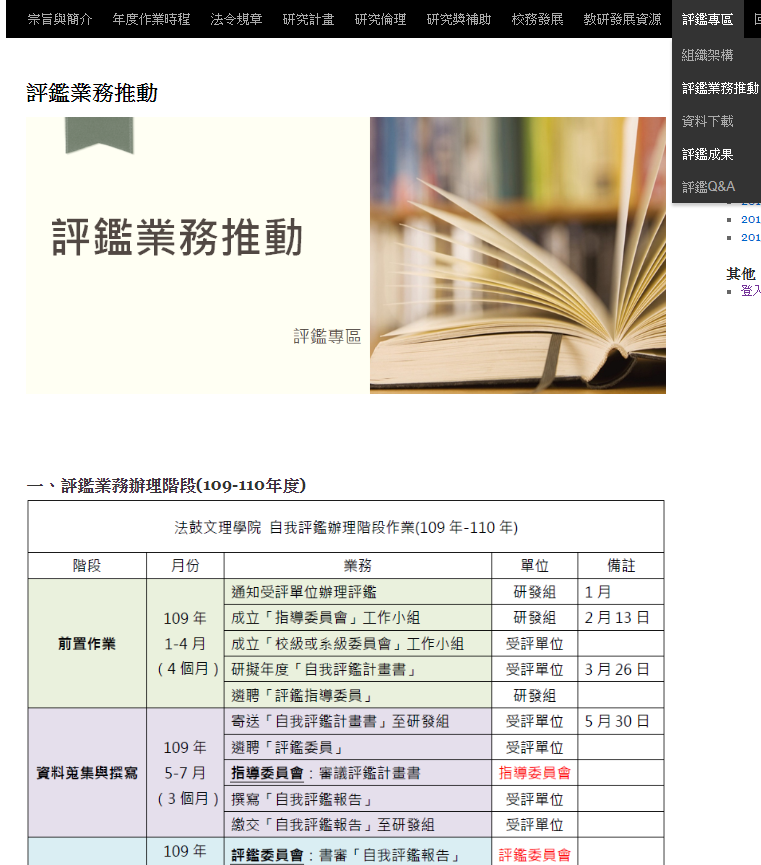 決   議 ：無異議繼續執行。主席結語：謝謝大家。109年度自我改善計畫進度表109年度自我改善計畫進度表109年度自我改善計畫進度表預定時間預定工作項目執行情形109年1-2月檢討「自我評鑑機制」蒐集國內多所大學評鑑法規後研擬修訂本校辦法。109年1-2月檢討「追蹤評鑑」結果(2項部分改善、4項未改善)2月13日第1次檢核109年1-2月訂定「109年度自我改善計畫」2月13日訂定進度表109年3月擬定「自我評鑑委員」校外邀請名單3月2日主管會報通過109年3月108學年第3次行政會議 修訂自我評鑑機制3月18日主管會報通過109年4月109學年評鑑經費編列，提報預算委員會3月30日主管會報通過109年5月「畢業生追蹤與雇主滿意度」問卷調查－109年6月學校網頁-評鑑專區 開始架設－109年7月檢討「畢業生追蹤與雇主滿意度」結果－109年7月「106年2月自我評鑑」20個建議事項-改善進度追蹤－109年7月檢核「追蹤評鑑」(2項部分改善、4項未改善) 改善情形
(「校務評鑑與追蹤評鑑」結果與改善成果表)－109年8月「106年2月自我評鑑」20個建議事項-改善情形檢核－109年9月召開「校級評鑑委員會」審議自我改善成果－109年10月召開「109學年校務會議」複核自我改善成果－